LCPS Grades 2-5 MAP Growth Reading Decision Tree for use During Distance Learning Revised 09-18-20 1a. Did the student’s overall  MAP Growth score meet or  exceed the 40%tile?* AND 1b. Is the student on/above grade level  per other data? Is he/she projected to  pass this year’s English SOL (MAP Classroom Breakdown by Projected  Proficiency Report, Grades 3-5)? YES Tier 1 Universal Instruction Differentiate or personalize Tier 1  core instruction. Reinforce,  develop and introduce areas  identified by the MAP Learning  Continuum report. Progress  * Students who perform between the 30%tile and the 40%tile on MAP Growth may be placed on  “monitor” status in Tier 1 receiving high quality personalized learning with less frequent progress  monitoring to ensure student is on track to meet his/her goal. If progress towards grade level  expectations is not made, student should be moved to Tier 2. NO 2. If using FAST for progress monitoring, administer CBM-R to check student’s fluency.  Did the student meet the grade level WRC benchmark and did the student’s accuracy  meet 95% or higher? If not using FAST, administer the DRA2 to check student’s fluency.  Did the student meet the instructional level benchmarks for oral reading fluency  (expression, phrasing, rate and accuracy)? monitor using MAP Growth in  winter and spring.  For students whose PALS score  doesn’t meet the benchmark, subtest data & recommendations should be considered when  matching intervention to need. If the student is an English Learner  (EL), compare the student’s ACCESS  score from last year to this year  using this table to determine  student’s language development  needs. Tier 2 Targeted Intervention 3a: Word Analysis/Phonics 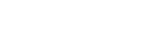 Administer one of the following  phonics inventories: DSA, OG Phonics  Inventory, or CORE Phonics Survey to  provide targeted or intensive  intervention matched to student  needs. If student participated in PALS,  subtest data and PALS  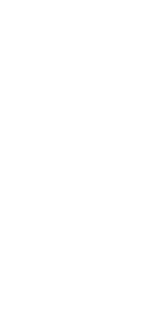 recommendations should also be  considered. In addition to, differentiated core  instruction, provide targeted or  intensive intervention in areas that  support word analysis phonics.  Provide specialized reading instruction to students with reading related  disabilities.  If language / comprehension at the  intervention level are also a concern,  then a program addressing word  analysis / phonics AND language /  comprehension should be used. Progress monitor using FAST CBM-R. 3b: Language/Comprehension 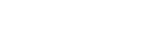 Administer the DRA2 or QRI-5 to  identify specific comprehension  difficulties. Did student meet the  grade-level target on the  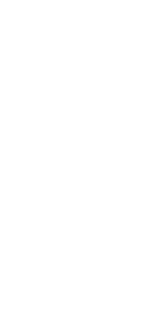 additional assessment? Yes: Differentiate or personalize  core instruction. No: In addition to differentiated  core instruction, provide  intervention in areas that support  language / comprehension as  identified by administered  assessments. Provide specialized  reading instruction to students  with Reading related disabilities.  Progress monitor using  • TCRWP running records • Next Step Guided Reading  Assessment • DRA2 progress monitoring • In addition to high quality,  differentiated core instruction • small group (3-5) • Approximately 40-60 minutes  weekly • Progress Monitoring occurs at  least every two weeks. Tier 3 Intensive Intervention • In addition to high quality,  differentiated core instruction • Tier 2 intervention is  intensified when Tier 3 support  is warranted • Smaller group (1-3) or  individualized intervention • Approximately 80-100 minutes  weekly  • Progress Monitoring occurs  weekly. If a disability is suspected, the  student should be referred to the  Child Study Team Specialized Reading Data Collection  Tools during In-Person or Virtual  Instruction Dually Identified English Learners LCPS Decision Tree GlossaryThis document and translations of it may be copied and furnished to others, and derivative works that comment on or otherwise explain it or assist in its  implementation may be prepared, copied, published and distributed, in whole or in part, without restriction of any kind, provided that the above copyright notice and  this paragraph are included on all such copies and derivative works. However, this document itself may not be modified in any way, such as by removing the  copyright notice or references to Loudoun County Public Schools. Revised 09-18-20 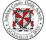 